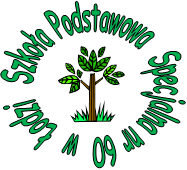 PROGRAMWYCHOWAWCZO-PROFILAKTYCZNYSzkoły Podstawowej Specjalnej nr 60 w Łodzi na rok 2023/2024„W wychowaniu chodzi właśnie o to, ażeby człowiek stawał się coraz bardziej człowiekiem…”Kornel MakuszyńskiŁódź 2021 r.WSTĘPRodzice są pierwszymi wychowawcami swoich dzieci, nauczyciele wspomagają ich wszechstronny i harmonijny rozwój, a uczeń akceptuje siebie i jest otwarty na potrzeby drugiego człowieka.Wychowanie to: „wspieranie dziecka w rozwoju ku pełnej dojrzałości fizycznej, emocjonalnej, intelektualnej, duchowej i społecznej, które powinno być wzmacniane i uzupełniane przez działania z zakresu profilaktyki dzieci i młodzieży” (art. 1 pkt 3 Ustawy Prawo oświatowe). Wychowanie jest procesem, który odbywa się w każdym momencie życia dziecka.Profilaktyka wspomaga człowieka w radzeniu sobie z trudnościami zagrażającymi prawidłowemu rozwojowi i zdrowemu życiu , a także ogranicza i likwiduje czynniki blokujące i zaburzające zdrowe życie .W Szkole Podstawowej Specjalnej nr 60 w Łodzi  uczą się dzieci z różnych środowisk wychowawczych. Niektóre z nich potrzebują opieki specjalistycznej (psychologiczno-pedagogicznej), większość oczekuje wsparcia psychicznego w trudnej szpitalnej sytuacji ukierunkowania w rozwijaniu zdolności. Wszystkie dzieci pragną akceptacji i poczucia bezpieczeństwa, serdecznego  traktowania ,które pozwala odczuć , że nie zostały  same z problemami. Celem działalności Szkoły jest doprowadzenie do tego, aby uczniowie poprzez wiedzę, umiejętności i postawy społeczne zdobyte w procesie dydaktyczno-wychowawczym byli przygotowani do życia w warunkach współczesnego świata.  Elementem niezbędnym i kluczowym w budowaniu programu wychowawczo – profilaktycznego szkoły było ustalenie wartości najważniejszych dla naszej społeczności szkolnej. Wartości jakimi się kierujemy to: szacunek, uczciwość, zrozumienie, poczucie własnej godności i tolerancja. A naszą dewizą jest życzliwość i otwartość. Wieloletnia obserwacja dzieci chorych , a w związku z tym potrzebujących większej troski i indywidualizacji wpłynęła na kształt programu wychowawczo – profilaktycznego naszej szkoły.Działalność edukacyjna szkoły określona jest przez szkolny zestaw programów nauczania oraz program wychowawczo-profilaktyczny szkoły, które tworzą spójną całość i uwzględniają wszystkie wymagania opisane w podstawie programowej. Celem wszystkich działań szkolnych jest wspieranie ucznia we wszechstronnym rozwoju, ukierunkowanym na osiągnięcie pełni dojrzałości fizycznej, emocjonalnej, intelektualnej, duchowej i społecznej, wzmacniane i uzupełniane przez działania z zakresu profilaktyki dzieci i młodzieży. Wychowanie młodego pokolenia jest zadaniem rodziny i szkoły, która w swojej działalności uwzględnia wolę rodziców i państwa, mających za zadanie stwarzanie właściwych warunków wychowania. Program Wychowawczo – Profilaktyczny Szkoły Podstawowej Specjalnej nr 60 uwzględnia  potrzeby wychowawcze i środowiskowe społeczności szkolnej, a także miejscowe priorytety wychowawcze i środki realizacji. Ponadto, zawiera działania realizujące priorytety MEN oraz Łódzkiego Kuratora Oświaty. Obejmuje całościowe oddziaływania wychowawcze wraz z uzupełniającymi działaniami profilaktycznymi w zależności od potrzeb uczniów – zarówno w zakresie wspierania dzieci i młodzieży w prawidłowym rozwoju, jak i zapobiegania i przeciwdziałania zachowaniom problemowym. Program Wychowawczo-Profilaktyczny Szkoły Podstawowej  Specjalnej nr 60 obejmuje: • treści i działania wychowawcze skierowane do uczniów; • treści i działania profilaktyczne dostosowane do potrzeb rozwojowych uczniówCele ogólne: • wspieranie dzieci i młodzieży w prawidłowym rozwoju; • zapobieganie i przeciwdziałanie zachowaniom problemowym; Cele szczegółowe: • wychowywanie dzieci i młodzieży do wartości; • dbanie o właściwy kształt relacji interpersonalnych, rozwijanie umiejętności pracy zespołowej uczniów, rozwiązywanie problemów; • podejmowanie działań związanych z miejscami ważnymi dla pamięci narodowej, formami upamiętniania postaci i wydarzeń z przeszłości, z najważniejszymi świętami narodowymi i symbolami państwowymi; • poszerzenie problematyki edukacji dla bezpieczeństwa, w tym o ratownictwo medyczne; • bezpośrednia współpraca z rodzicami oraz innymi podmiotami zaangażowanymi w edukacyjną, wychowawczą i opiekuńczą działalność szkoły; • rozwijanie obywatelskich, patriotycznych i społecznych postaw uczniów; • kształcenie tożsamości narodowej, przywiązania do historii i tradycji narodowych, przygotowanie i zachęcanie do podejmowania działań na rzecz środowiska szkolnego i lokalnego, w tym, do angażowania się w wolontariat; • wychowanie dzieci i młodzieży w duchu tolerancji i szacunku dla drugiego człowieka; • kształtowanie postawy szacunku dla środowiska przyrodniczego, w tym upowszechnianie wiedzy o zasadach zrównoważonego rozwoju, motywowanie do działań na rzecz ochrony środowiska, rozwijanie zainteresowania ekologią; • zapewnienie bezpiecznych i higienicznych warunków nauki, wychowania i opieki, w szczególności opieki nad osobami niepełnosprawnymi; • kształcenie tzw. racjonalizmu multimedialnego: przygotowywanie uczniów do dokonywania świadomych i odpowiedzialnych wyborów w trakcie korzystania z zasobów dostępnych w internecie, krytycznej analizy informacji, bezpiecznego poruszania się w przestrzeni cyfrowej, w tym nawiązywania i utrzymywania opartych na wzajemnym szacunku relacji z innymi użytkownikami sieci; • kształtowanie postaw prozdrowotnych uczniów, w tym wdrożenie do zachowań higienicznych, bezpiecznych dla zdrowia własnego i innych osób, usystematyzowanie wiedzy z zakresu prawidłowego odżywiania się, korzyści płynących z aktywności fizycznej i stosowania profilaktyki; dbanie o kondycję psychofizyczną; • zindywidualizowane wspomaganie rozwoju każdego ucznia, stosownie do jego potrzeb i możliwości; • wzmocnienie wśród uczniów więzi ze szkołą i społecznością lokalną; • kształtowanie pozytywnego stosunku do nauki; • kształtowanie poczucia własnej wartości, rozwijanie zaradności życiowej, propagowanie czytelnictwa; kształcenie umiejętności myślenia twórczego, krytycznego, syntetycznego, analitycznego ;• budowanie pozytywnych relacji nauczyciel – uczeń, dbanie o właściwy kształt relacji dorosły – dziecko; • dbanie o odpowiedni przepływ informacji pomiędzy poszczególnymi członkami społeczności szkolnej, w tym przekazywanie wszelkich niezbędnych i zgodnych z prawdą informacji o dziecku kluczowych w procesie właściwego planowania procesu dydaktyczno-wychowawczego; • doskonalenie umiejętności nauczycieli i wychowawców w zakresie budowania podmiotowych relacji z uczniami, wychowankami oraz ich rodzicami lub opiekunami oraz usprawnienie warsztatowej pracy z grupą uczniów lub wychowanków; Sylwetka ucznia szkoły Uczeń  naszej szkoły dobrze funkcjonuje w swoim środowisku, choroba pozwala na kontakty z środowiskiem . Jest pogodny, ma pozytywny, choć nie bezkrytyczny stosunek do otaczającej go rzeczywistości. Posiada umiejętność efektywnego komunikowania się, współpracy oraz kontrolowania własnych emocji.  Dba o swoje zdrowie i sprawność umysłową. Traktuje zdobywanie wiedzy jako podstawę własnego rozwoju. Szanuje drugiego człowieka i otaczającą go przyrodęZadania szkoły: • stworzenie odpowiednich warunków wspomagających proces kształcenia i wychowania; • przygotowanie ucznia do uczestnictwa w życiu społeczno-kulturalnym; • czuwanie nad prawidłowym i bezpiecznym funkcjonowaniem ucznia w społeczności szkolnej. Zadania nauczyciela: • wspieranie rodziców w wychowaniu dziecka; • rozwijanie zainteresowań ucznia; • indywidualizacja procesu nauczania; • dbałość o ciągły przepływ informacji dotyczących zdrowia, kondycji psychofizycznej, najważniejszych problemów i potrzeb dziecka na linii rodzic – szkoła. Zadania uczniów: • aktywne zdobywanie wiedzy poprzez uczestniczenie w zajęciach lekcyjnych, uczenie się w zakresie swoich możliwości oraz umiejętne wykorzystanie wolnego czasu; • przestrzeganie zasad kulturalnego zachowania i szanowanie innych osób; • godne reprezentowanie szkoły poprzez właściwe zachowanie się w szkole i poza nią. Zadania rodziców: • współpraca z nauczycielami w zakresie działań zmierzających do harmonijnego rozwoju dziecka; • kształtowanie pozytywnego stosunku dziecka do nauki; Z uwagi na zagrożenie epidemiologiczne w bieżącym roku szkolnym, wszystkie zajęcia odbywać się będą indywidualnie w uczniem/wychowankiem w salach szpitalnych na oddziale.EWALUACJA Ewaluacja niezbędna jest, by ocenić czy realizowany program przynosi oczekiwane efekty. Należy więc kontrolować zarówno przebieg procesu oraz osiągnięte wyniki. Ewaluacja zaplanowana została do realizacji w stałych odstępach czasowych , a w sytuacjach wyjątkowych - według bieżących potrzeb. Obszary rozwojuZadania Sposoby realizacji Zdrowie• propagowanie zdrowego stylu życia i postaw prozdrowotnych • kształtowanie postawy odpowiedzialności za własne zdrowie • zapewnienie uczniom bezpieczeństwa fizycznego i psychicznego • rozwijanie wrażliwości na problemy środowiska • kształtowanie umiejętności udzielania pierwszej pomocy • pedagogizacja rodziców nt. bezpieczeństwa fizycznego i psychicznego, zdrowego sposobu  odżywiania  • ochrona zdrowia swojego i innych w sytuacji pandemii Covid-19 i innych chorób zakaźnych (np. gruźlica, krztusiec, etc)• motywowanie i egzekwowanie wśród wychowanków samodyscypliny w zakresie przestrzegania obostrzeń występujących na terenie szpitala•  przestrzeganie wytycznych zawartych w procedurach szkoły dotyczących Covid-19• zajęcia z zakresu udzielania pierwszej pomocy przedmedycznej ; kl.   IV - VIII• zachęcanie do podejmowania różnorodnej aktywności fizycznej; kl. O - VIII • organizacja czynnego wypoczynku w czasie wolnym; kl. IV- VI• kształtowanie nawyków prozdrowotnych poprzez uczestnictwo w zajęciach praktycznych – warsztaty , rozmowy kierowane ; kl. O - VIII• prowadzenie zajęć o tematyce prozdrowotnej; kl. O -VIII• kształtowanie wśród uczniów nawyków higienicznych; O- VIII• prowadzenie zajęć ruchowych i relaksacyjnych; kl.0-III, IV -VI• prowadzenie zajęć o tematyce ekologicznej kl. O -  VIII• uczestniczenie w akcjach ekologicznych (sprzątanie świata, Dzień Ziemi, zbiórka surowców wtórnych) i konkursach tematycznych; kl. O  - VIII• wprowadzanie w czasie zajęć elementów wychowania komunikacyjnego; kl. IV - VIII• spotkania z przedstawicielami służby zdrowia; 0- VIII• przeprowadzanie pogadanek odnoszących się do zaburzeń odżywiania; IV - VI• organizacja konkursów dotyczących zdrowego odżywiania się; 0 -VIII• organizacja „Dnia zdrowego odżywiania się” O – VIII• zajęcia na temat odpowiedzialności za własne zdrowie; IV - VIII• przekazywanie podstawowej wiedzy na temat stresu; IV - VIIIOrganizacja zajęć pomagających dziecku przeżyć rozłąkę i zapewnić poczucie bezpieczeństwa w szpitalu ;  O – IV•  pogadanki z wychowankami na godzinach wychowawczych i lekcjach przedmiotowych na temat zachowania szczególnej higieny i przestrzeganie reżimu sanitarnego(częste mycie lub dezynfekowanie rąk ochrona podczas kichania i kaszlu oraz unikanie dotykania oczu, nosa i ust)•  wzbudzanie odpowiedzialności za bezpieczeństwo swoje i innych
postawy społeczne• przygotowanie uczniów do świadomego i aktywnego uczestnictwa w życiu społecznym • dążenie do uzyskania wysokiego poziomu kultury osobistej • rozwijanie zachowań asertywnych i empatycznych • kształtowanie systemów wartości pożądanych społecznie • indywidualizacja działań edukacyjnych i wychowawczych • kształtowanie umiejętności komunikacyjnych • kształtowanie umiejętności przestrzegania obowiązujących reguł • budowanie pozytywnych relacji nauczyciel-uczeń • przeciwdziałanie wykluczeniu społecznemu w środowisku rówieśniczym • pedagogizacja rodziców w zakresie budowania pozytywnych relacji• edukacja włączająca • objęcie szczególną opieką dzieci z rodzin dysfunkcyjnychwychowanie do wrażliwości naprawdę i dobrokształtowanie właściwych postaw i zaangażowania społecznegoUstalenie wspólnie z dziećmi zasad współżycia i zachowania w grupie;0  - VIII • dyskusje na temat wykorzystania współczesnych środków multimedialnych w komunikowaniu się; IV- VIII• uwrażliwianie uczniów klas starszych na potrzeby dzieci młodszych; IV-  VIII• organizowanie imprez wewnątrzszkolnych (, Dzień Bezpieczeństwa ,Dzień Pluszowego Misia , Walentynki); 0 – VIII• organizowanie konkursów wewnątrzszkolnych i międzyszkolnych; O - VIII • udział w konkursach wewnątrzszkolnych i międzyszkolnych; O – VIII• prowadzenie zabaw i zajęć integracyjnych ;O – VIII•  praca samorządu uczniowskiego ;O – VIII • organizowanie warsztatów oraz lekcji poświęconych relacjom interpersonalnym, nauce zasad funkcjonowania w grupie, konfrontowania własnych opinii z opiniami innych, poszukiwania kompromisów, umiejętności rozwiązywania konfliktów, negocjacji, asertywności, obrony własnego zdania; IV- VIII zajęcia z zakresu doradztwa zawodowego ; VII- VIII zajęcia wychowawcze 0 – VIIIudział w akcjach społecznych (np. zaangażowanie w zbiórkę materialną w chorego na SMA typu 1 małego Łodzianina)• kształtowanie zaradności życiowej • rozwiązywanie zagadek  na temat różnych zawodów bez werbalizacji; 0 - IV• pogadanki i warsztaty na temat poszanowania innych, pobudzanie wrażliwości i empatii; IV- VIII • organizowanie akcji związanych z niesieniem pomocy potrzebującym; IV- VIII                                                                          • prowadzenie, przez nauczycieli zajęć wprowadzających ucznia w świat emocji oraz zajęć uczących radzenia sobie z problemami; IV – VIII• realizacja  programów autorskich oraz projektów edukacyjnych ;• docenianie i nagradzanie osiągnięć oraz sukcesów uczniów służących wzmacnianiu w nich poczucia własnej wartości; O – VIII• omawianie z uczniami prawidłowego postępowania w trudnych sytuacjach; IV- VIII• stawianie uczniów w hipotetycznych sytuacjach wymagających zajęcia określonego stanowiska; IV- VIII • dostosowywanie wymagań edukacyjnych do potrzeb i możliwości dziecka; • indywidualizacja procesu kształcenia ze szczególnym uwzględnieniem uczniów chorych oraz ze zdiagnozowaną dysleksją i o obniżonym progu wymagań; O – VIII • wspólne opracowanie kontraktów z uczniami; O – VIII • prowadzenie rozmów na temat kulturalnego zachowania w domu, w szkole i miejscach publicznych na podstawie własnych doświadczeń, obserwacji i filmów edukacyjnych; O- VIII • współpraca z różnymi instytucjami wspierania rozwoju; O – VIII •  indywidualne spotkania i rozmowy nauczycieli z rodzicami; O – VIII • obserwacje i rozmowy z uczniami; O – VIII  • prowadzenie zajęć kształtujących umiejętność asertywnego wyrażania własnych potrzeb; • rozwijanie wrażliwości na potrzeby i trudności innych ludzi ze szczególnym uwzględnieniem osób chorych i niepełnosprawnych; O – VIII • prelekcje, warsztaty i projekty związane z kształtowaniem postawygospodarności, oszczędności, planowaniem własnych wydatków i nauką podstaw mini przedsiębiorczościkultura: normy, wzory     zachowań • kształtowanie poczucia przynależności do rodziny, grupy rówieśniczej i wspólnoty narodowej oraz postaw patriotycznych, miłości do ojczyzny, kultywowania tradycji • wprowadzanie w życie kulturalne szkoły wspólnoty lokalnej • poszanowanie historii i kultury regionu • kształtowanie świadomości odmienności osób niepełnosprawnych, innej narodowości, wyznania, tradycji kulturowej • podejmowanie działań mających na celu rozwijanie własnych zainteresowań • wychowanie do wartości • propagowanie czytelnictwa • zapoznanie uczniów z historią państwa polskiego oraz symbolami narodowymi, religijnymi i szkolnymi; • zapoznanie z życiorysem i osiągnięciami wybitnych Polaków ;III - VIII•wirtualne wycieczki do  miejsc pamięci narodowej; V - VIII• zapoznanie uczniów z historią, tradycjami i kulturą innych państw i narodów; • działanie ekumeniczne w ramach lekcji religii, budzenie szacunku do innych narodów i wyznań; IV - VIII• obcowanie z dziełami sztuki:wirtualne zwiedzanie wystaw,   oglądanie spektakli teatralnych, filmów ;IV - VIII• aktywne uczestnictwo w zajęciach artystycznych rozwijających wrażliwość na sztukę; 0 - VIII• tworzenie biuletynu informacyjnego Zdrówko; V – VIII• zapoznanie uczniów z kulturą codziennego życia, poznanie zasad savoir- vivre’u; IV  - VIII• organizowanie dyskusji i pogadanek na temat: pojęcia moralności, solidarności, demokracji, tolerancji, sprawiedliwości, wolności, postaw koleżeńskich i przyjacielskich oraz patriotycznych; kl. IV - VIIIprowadzenie zajęć przygotowujących do życia w rodzinie;  IV -  VIII• gromadzenie słownika wyrazów związanych z tematem rodzina; 0 - IV• nauka racjonalnego i bezpiecznego korzystania z nowoczesnych środków komunikacji, takich jak telefon komórkowy, tablet, internet; O – VIII • kształcenie u uczniów nawyków dobrej organizacji i optymalnego wykorzystania czasu oraz postawy współodpowiedzialności za własny rozwój; • organizowanie opieki koleżeńskiej dla uczniów z trudnościami w nauce; • prowadzenie lekcji multimedialnych z wykorzystaniem sprzętu audiowizualnego, elektronicznego ; IV- VIII • wieczorki filmowe • prowadzenie zajęć wyrównawczych z poszczególnych przedmiotów szkolnych dla uczniów z trudnościami lub zaległościami w nauce; ?• ćwiczenie umiejętności korzystania przez uczniów z różnych źródeł informacji; • odbywanie indywidualnych konsultacji z uczniami i ich rodzicami w zakresie kształcenia i wychowania; O – VIII bezpieczeństwo• zwiększenie poziomu bezpieczeństwa ucznia w szkole; • kształtowanie umiejętności samodzielnego dbania o własne bezpieczeństwo • kształtowanie postawy współodpowiedzialności za własne zdrowie • doskonalenie umiejętności rozpoznawania zagrożeń i właściwego zachowania się w sytuacjach niebezpiecznych • eliminowanie agresji w życiu szkoły • wspieranie nabywania umiejętności radzenia sobie w sytuacjach trudnych, ryzykownych i konfliktowych • rozpoznawanie i zapobieganie uzależnieniom • rozwiązywanie zdiagnozowanych problemów • doskonalenie umiejętności rozwiązywania konfliktów • kształtowanie racjonalizmu multimedialnego • przygotowanie do bezpiecznego i rozsądnego korzystania z narzędzi i urządzeń technicznych • pedagogizacja rodziców na temat cyberprzemocy i różnego typu uzależnień • pedagogizacja rodziców na temat odpowiedzialności karnej nieletnich • edukacja prawna • objęcie szczególną opieką rodzin dysfunkcyjnych • zapoznawanie uczniów z zasadami bezpieczeństwa w szkole i w oddziale; O – VIII • zapoznanie z podstawowymi zasadami bezpieczeństwa w różnych sytuacjach życiowych; O – VIII • prowadzenie zajęć dotyczących właściwego zachowania się w sytuacji zagrożenia życia i zdrowia ; O – VIII • organizacja pogadanek dotyczących bezpieczeństwa w środkach komunikacji miejskiej, w autokarach, na postojach i na ulicy; O – VIII • prezentacja właściwego korzystania ze sprzętu komputerowego ze szczególnym zwróceniem uwagi na bezpieczeństwo użytkownika; O – VIII • organizacja zajęć dotyczących umiejętności wyszukiwania, porządkowania i wykorzystywania informacji uzyskanych z różnych źródeł oraz korzystania z technologii informacyjno-komunikacyjnych;  • rozmowyna temat właściwych zachowań oraz reakcji na zagrożenia występujące w nagłych wypadkach; • prowadzenie dyskusji na temat zagrożeń występujących w różnych porach roku;• interwencja w sytuacjach trudnych, konfliktowych i niebezpiecznych; • sporządzanie kontraktów i regulaminów; • organizacja „Dnia Bezpieczeństwa”; • dokonywanie przeglądów pomieszczeń szkoły pod kątem bezpieczeństwa uczniów;  • prowadzenie zajęć dotyczących przeciwdziałaniu agresji; • organizacja cyklu zajęć poświęconych radzeniu sobie ze złością; • prowadzenie systematycznych zajęć na temat szkodliwości środków psychoaktywnych i używek (alkohol, dopalacze, narkotyki) • podejmowanie podczas zajęć tematyki związanej z nadmiernym korzystaniem z mediów, gier komputerowych i telefonu komórkowego; • przekazywanie wskazówek podczas zajęć informatycznych w zakresie bezpiecznego korzystania z internetu; • monitorowanie potrzeb wychowanków i udzielanie wsparcia w sytuacjach kryzysowych; • organizacja zajęć na temat odpowiedzialności karnej nieletnich. 